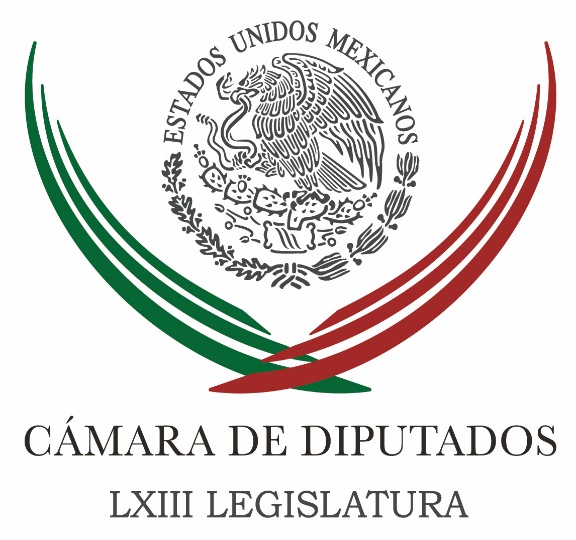 Carpeta InformativaFin de SemanaResumen: Necesario reforzar políticas públicas contra la diabetes infantilDiputada propone más facilidades para dar pensión a viudosDiputada pide erradicar zonas VIP en bancos, aeropuertos y espectáculos31 de diciembre de 2017TEMA(S): Trabajo LegislativoFECHA: 31/12/2017HORA: 13:50NOTICIERO: NotimexEMISIÓN: Fin de Semana ESTACIÓN: InternetGRUPO: Gubernamental0Necesario reforzar políticas públicas contra la diabetes infantilLa diputada Melissa Torres Sandoval consideró necesario reforzar programas para combatir la obesidad infantil y apoyo a pacientes con diabetes, y llamó a las instancias de salud a crear nuevos proyectos y políticas públicas para atender esta problemática de salud en México. La diabetes infantil tipo II, es una enfermedad derivada del problema de los malos hábitos de alimentación, y en México, cuatro de cada 10 niños padecen obesidad en algún grado, según la Encuesta Nacional de Salud y Nutrición, de la Secretaría de Salud (SSA), refirió la legisladora de Nueva Alianza. De acuerdo con el Fondo de las Naciones Unidas para la Infancia (Unicef), el país ocupa el primer lugar a nivel mundial por este padecimiento y el segundo en adultos. Mencionó que la problemática debe ser atendida de forma integral y urgente, pues en caso de que este mal no sea atendido desde las primera etapas de vida de una persona, se da pie a que enfermedades como la diabetes tipo I aparezcan y aquejen a los niños por el resto de sus días. La diabetes infantil a diferencia de la que afecta a los adultos, se caracteriza por que el órgano pancreático deja de producir insulina, hormona que permite que llegue a las células el aporte necesario para los procesos de gasto de energía. “La administración de insulina en estos pacientes es esencial, es por ello que los afectados por la diabetes infantil tienen que acudir por el resto de su vida a tratamientos como la insulinoterapia, así como llevar una dieta regular, lo que genera un alta costo económico para los afectados”, indicó. La Universidad Nacional Autónoma de México (UNAM), dio a conocer que la obesidad es causante de que los niveles de colesterol incrementen en la sangre del paciente, padecimiento mejor conocido como hipertensión, y ésta a su vez abre el paso a que enfermedades como la diabetes mellitus incidan en los pacientes.“Un niño con sobrepeso crecerá igual o peor, lo que significa que en un futuro se convertirá en un adulto con padecimientos como hipertensión, disminución visual, baja productividad laboral, entre otros, afecciones que a largo plazo impactan en el desarrollo económico del país”, agregó. Por lo anterior, hizo hincapié en la necesidad de insistir en políticas públicas para control de la obesidad en niños. “Actualmente el Gobierno Federal cuenta con campañas para que las cifras de sobrepeso y obesidad decrezcan en el país, así como programas de apoyo a pacientes con diabetes; no obstante resulta importante fortalecer los ya existentes y crear otros proyectos para combatir a la obesidad y atender la diabetes”, concluyó. /psg/m.TEMA(S): Trabajo LegislativoFECHA: 31/12/2017HORA: 17:56NOTICIERO: NotimexEMISIÓN: Fin de Semana ESTACIÓN: InternetGRUPO: Gubernamental0Diputada propone más facilidades para dar pensión a viudosLa diputada federal Delia Guerrero Coronado propuso reformar la Ley del Instituto Mexicano del Seguro Social (IMSS), a fin de simplificar los trámites para que los hombres puedan acceder a la pensión por viudez. La legisladora del Partido Revolucionario Institucional consideró necesario modificar los artículos 64 y 130 de esa ley para garantizar la igualdad de trato entre hombres y mujeres. Señaló que la ley del IMSS, en su artículo 128, establece que para acceder a una pensión por viudez; al momento del fallecimiento el asegurado o asegurada deben tener mínimo 150 semanas cotizadas, vigentes sus derechos y acreditar el vínculo matrimonial o comprobar la relación de concubinato. “En el caso de los varones, además deben acreditar la dependencia económica con la asegurada o pensionada fallecida y tratándose de la Ley del Seguro Social vigente hasta el 30 de junio de 1997, el esposo o concubinario deberán acreditar su total incapacidad, misma que será dictaminada por los servicios médicos institucionales”, precisó. Guerrero Coronado aseguró que la aprobación de esa iniciativa tendrá como resultado eliminar trámites especiales o la erogación de servicios legales para reclamar los citados derechos, en los casos en los que los hombres han sufrido la pérdida de un ser querido. “Además, se estaría garantizando la equidad de género y por extensión contribuiría a dar certidumbre económica a las familias de los pensionados que lograrían acceder a la pensión por viudez, gracias al esfuerzo realizado por la trabajadora o el trabajador a lo largo de su vida productiva”, apuntó. /psg/m.TEMA(S): Trabajo LegislativoFECHA: 31/12/2017HORA: 18:14NOTICIERO: NotimexEMISIÓN: Fin de SemanaESTACIÓN: InternetGRUPO: Gubernamental0Diputada pide erradicar zonas VIP en bancos, aeropuertos y espectáculosLa Comisión de Derechos Humanos de la Cámara de Diputados analiza reformas a la Ley Federal para Prevenir y Eliminar la Discriminación, a fin de erradicar la práctica de las zonas VIP (del inglés Very Important Person -persona muy importante-) y fomentar atención igualitaria entre la población. La iniciativa de la legisladora María Victoria Mercado Sánchez, del Partido  Movimiento Ciudadano, pretende modificar el Artículo 9 y adicionar un artículo a dicha ley, con el objetivo de mitigar conductas discriminatorias. Destaca que el trato desigual en aeropuertos con acceso y estancia VIP, teatros u otro tipo de espectáculos donde se ofrecen servicios de forma exclusiva y con reserva de derecho de admisión, "es una medida distintiva y preferencial entre clientes y usuarios". Precisa que esto también sucede en las sucursales bancarias, donde las personas se forman o esperan turno para efectuar algún trámite; sin embargo, existe un espacio exclusivo para atender a clientes preferentes. La iniciativa refiere que a algunos jóvenes se les impide entrar a teatros y otros lugares por no contar con recursos económicos elevados, es decir, por no ser persona importante o VIP. Mercado Sánchez aseguró que su propuesta "pretende inhibir actos degradantes a la dignidad de las personas, previniendo aspectos como el rechazo o un trato preferencial por los motivos que sean". /psg/m.